МБДОУ детский сад №385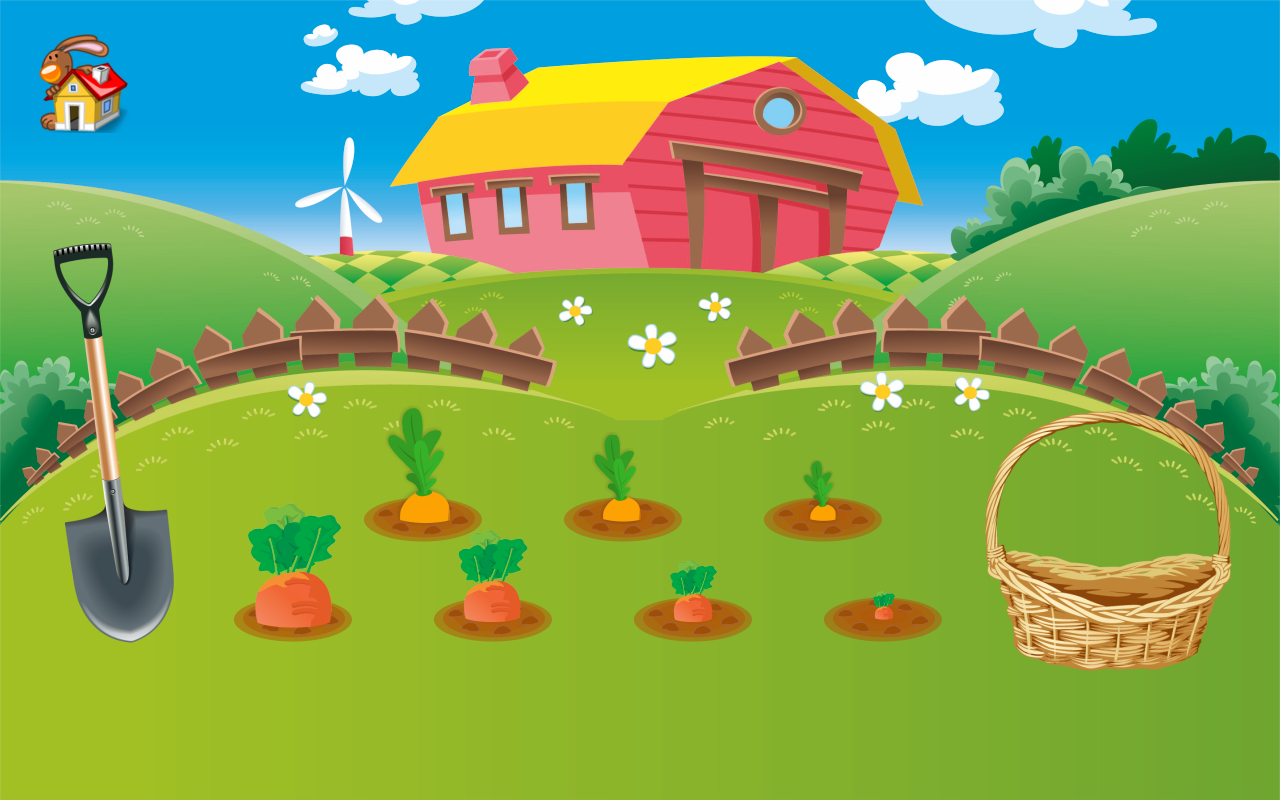 Экологический проект «Огород на окне» в средней группе «Капельки»Экологический проект «Огород на окне» в средней группе ДОУТип проекта • Исследовательский, творческий • Групповой, с привлечением родителей • КраткосрочныйУчастники проекта Дети средней группы, воспитатели группы, родители.Срок реализации проекта  (10.03. – 30.04.2021г.)Актуальность проекта Ребенок является первооткрывателем всего того, что его окружает. Он может усвоить все прочно и надолго, если ему расскажут, покажут и если он попробует сам сделать. Дети младшего дошкольного возраста в недостаточной степени имеют представления о растениях, о том, где они растут, о необходимых условиях их роста, их интерес к познавательно-исследовательской деятельности недостаточно развит.Цель проекта: Формирование экологической культуры у детей и родителей, создание условий для познавательного развития детей через проектно – исследовательскую деятельность и организацию художественно-продуктивной творческой деятельности.Задачи проекта: • Формировать у детей знания о росте и потребности растений (тепло, влага, свет). • Формировать умения наблюдать, ухаживать за огородными культурами. Развивать любознательность, интерес к исследовательской деятельности, экспериментированию. • Воспитывать бережное и заботливое отношение к растениям. • Формировать партнерские взаимоотношения между педагогом, детьми и родителями.Этапы проекта: Проект реализуется в три этапа – подготовительный, основной, заключительный. Предполагаемый результат проекта: • Дети научатся сажать и ухаживать за культурными огородными растениями. Познакомятся с условиями их содержания. • Дети узнают особенности строения растения, узнают много интересного из жизни растений. • Опытным путем дети исследуют условия необходимые для роста культурных растений. • Дети научаться вести наблюдения. • Воспитатель продолжает осваивать метод проектирования, который позволяет эффективно развивать познавательно-исследовательское и творческое мышление дошкольников.Формы реализации проекта: Формы работы с детьми: наблюдения, эксперименты, организованная деятельность, беседы с рассматриванием картинок, чтение художественной литературы, продуктивная деятельность, тематические прогулки.Формы работы с родителями: Индивидуальные беседы, рекомендации, наглядные информационные материалы, выполнение творческих заданий, конкурсы.Этапы реализации проекта:1. Подготовительный • определение темы; • выявить цели и определить задачи; • подборка материала (литература, наглядный материал, дидактические игры, муляжи овощей, семена для посадки); • беседы с детьми «Что такое огород и что на нём растёт»; «Что такое «Огород на окне»; «Какие растения можно вырастить на подоконнике»; • работа с родителями – ознакомить с предстоящим проектом, сбор необходимого материала для создания огорода; • подготовка семян. Срок реализации: 19 – 30марта. Ответственные за выполнение: воспитатели, родители.2. ОсновнойСодержание деятельности воспитателя и детей: • рассматривание и сравнение семян (помидор, горох ,петрушка ,укроп ,чеснок, фасоль, баклажан, редис); • посадка: лук (коллективно), горох, (коллективно)  • посев: цветочных семян; • исследовательская и практическая деятельность по изучению особенностей выращивания культурных насаждений: - подготовка почвы; - отбор хороших семян от плохих; - знакомство с моделью трудового процесса; - посадка; - установка на светлое место; - полив; - рыхление; - оформление огорода на окне; - установка дежурства по уходу; - наблюдение за первыми всходами и дальнейшим развитием; - знакомство с моделью строения растения; - ведение дневника наблюдения; - отражение результата в художественно - творческой деятельности; - чтение детской литературы про овощи; - отгадывание загадок про овощи; - дидактические игры: «Что сначала, а что потом?», «Собери из частей целое», «Чудесный мешочек», лото «Овощи и фрукты», кубики в картинках «Овощи и фрукты» и др.Работа с родителями • беседы с родителями: «Для чего нужен «огород на окне»? • помощь родителей в оформлении «мини – огорода»; • памятка для родителей «Лук от всех недуг»; • подборка литературы про овощи с участием родителей.3. Заключительный Содержание деятельности воспитателя и детей: • анализ полученных результатов; • оформление таблицы наблюдений (лук); • презентация проекта «Огород на окне». Работа с родителями Предложить родителям продолжать работу по ознакомлению с овощами с мая по август. 0